Inserción Laboral. Guía 20. Competencias Digitales.Reconocimiento de las competencias digitales y su importancia en el mundo laboral.INDICADORESConceptual: reconozco las competencias digitales demandadas por las organizaciones en la actualidad.Procedimental: realizo cursos gratuitos para desarrollar competencias digitales.Actitudinal: desarrollo competencias digitales para enfrentar con mayor facilidad el mercado laboral.A		VIVENCIAINDIVIDUALDe acuerdo a mis conocimientos previos, respondo las siguientes preguntas:¿Qué habilidades informáticas creo que debo tener para desarrollarme como profesional?¿Qué creo que es software y hardware?¿Conozco los softwares que me ayudan a fortalecer el perfil de mi tecnología? ¿Cuáles son?¿Qué  creo significa Big Data, nube e internet?¿Qué es para mí Learnability?Los conceptos que no conozco, los consulto.B		FUNDAMENTACIÓNINDIVIDUAL Realizo la siguiente lectura:Las competencias digitales son claves para el futuro profesional,¿las tienes?Estamos inmersos en un nuevo paradigma que está generando cambios profundos en las empresas. La digitalización y los nuevos modelos de negocio aceleran la necesidad de tener competencias digitales.El futuro profesional pasa por la necesidad de hacer frente a este nuevo ecosistema digital y dar respuesta a la sociedad actual. Esta transformación requiere de un impulso profesional y la necesidad de incorporar nuevas competencias digitales, hard y soft, a los perfiles.Hay una gran demanda por parte de las empresas y cada vez se vuelve más indispensable contar con esas competencias para encontrar empleo. Los oficios tradicionales se mezclan con esas capacidades tecnológicas y si tu currículum no las muestra, seguramente seas descartado del proceso.Competencias digitales, ¿qué son?: Las competencias digitales son el conjunto de conocimientos y habilidades que permiten un uso seguro y eficiente de las tecnologías de la información y las comunicaciones.Son aquellas habilidades que contribuyen a la transformación cultural de las empresas, gracias a la incorporación de nuevas tecnologías habilitadoras en las estrategias, proyectos y procesos de negocio; mismas que pueden ser clasificadas como hard y soft.Las competencias hard representan los conocimientos técnicos como Internet of Things, Big Data, Inteligencia Artificial, Automatización, etc. Por su parte, las competencias soft son claves para generar una auténtica transformación en las empresas. Dichas habilidades permiten adaptarse a los cambios. Como ejemplo está la resiliencia, la colaboración, el trabajo en equipo, la capacidad de aprendizaje y la innovación.La combinación de los dos tipos de habilidades dará a los profesionales competencias necesarias para gestionar, adaptarse y propiciar el cambio dentro de las empresas.¿Por qué debo tener competencias digitales?: Dependiendo de cada perfil, habrá unas habilidades más demandas que otras. Las empresas ya no buscan solo profesionales con conocimientos técnicos, también necesitan equipos que se adapten rápido al cambio y que pueden trabajar de forma colaborativa para sacar adelante los objetivos.El 42% de las personas que no tienen habilidades digitales están desempleadas.Estudios recomiendan formarse para tener las hard skills necesarias para tu perfil y a la vez entrenar las soft para obtener la combinación ganadora. No olvides poner tus habilidades en tu currículum, cada vez más gerentes de recursos humanos tienen en cuenta este apartado durante el reclutamiento.Learnability: Este concepto se refiere a la capacidad de aprender nuevas competencias para generar empleabilidad y por tanto es una herramienta esencial para desarrollar nuevas competencias digitales.Los profesionales de hoy en día tienen el reto de prepararse para el futuro y las nuevas condiciones que representa (modelos de trabajo, tecnología, propósitos). La capacidad de aprendizaje y adaptación es, en el mundo actual laboral, una necesidad apremiante.La gran mayoría de empleos dentro de 5 años aún no han sido inventados. Así pues, como profesional debes prepararte para este cambio e ir enfrentando las novedades con entusiasmo. La curiosidad, las ganas de aprender y de aumentar tu conocimiento pueden ser un rasgo determinante a la hora de buscar empleo.¿Y cómo puedo ejercitar esta habilidad? Es fácil, apuntándote a cursos, participando en charlas, INVESTIGANDO POR INTERNET y poniendo en práctica todo aquello que has adquirido. Haciendo este pequeño gesto, aprender y desarrollar nuevas competencias se convertirá en un hábito, generarás valor e incluso crecerás con mayor facilidad en tu carrera profesional.¿Qué buscan las empresas?: Una sociedad digital necesita ciudadanos, y profesionales, competentes en entornos tecnológicos y digitales. Personas que sepan usar la tecnología con confianza y de manera segura.Las empresas se encuentran a medio camino, están realizando un gran esfuerzo para digitalizar sus empresas y es por este motivo que buscan perfiles que puedan encarar el cambio, adaptarse y liderarlo.Las empresas de todos los sectores deben hacer frente a este nuevo mundo digital. Cada vez más compañías, que hasta ahora no pensaban que fuera necesario, deben modificar su estructura y adaptarse a las necesidades de este nuevo mundo.Si tu intención es buscar un nuevo empleo, es importante que conozcas en qué momento se encuentra la empresa y qué tipo de profesional están buscando.Las competencias digitales: Las 21 competencias digitales que, según el Servicio de Ciencia y Conocimiento de la Unión Europea son necesarias en el marco actual, se pueden englobar en 5 áreas: Información y alfabetización de datos, comunicación y colaboración, creación de contenido digital, seguridad y resolución de problemas.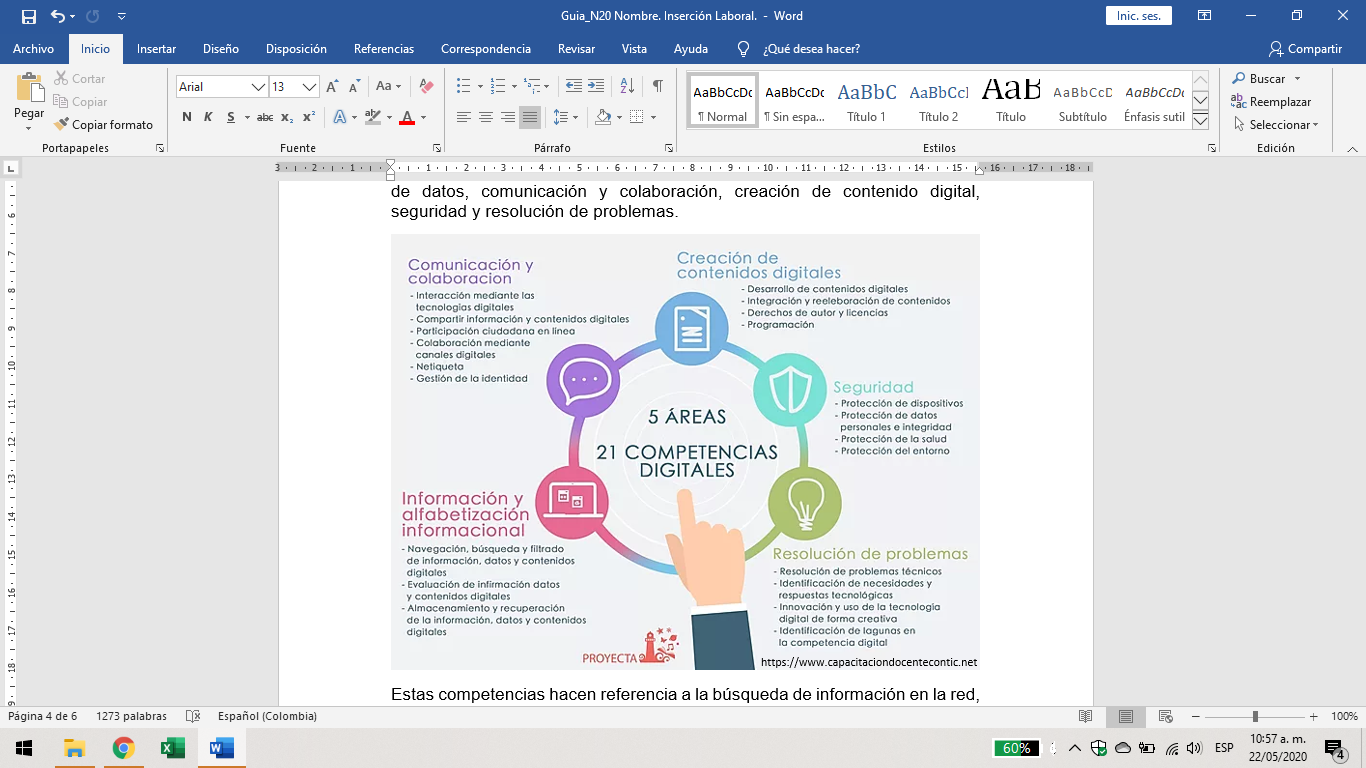 Estas competencias hacen referencia a la búsqueda de información en la red, la evaluación de esta y la gestión de datos.Por ejemplo, la creciente preocupación por las Fake News resalta la importancia del problema y la necesidad de contar con herramientas para determinar la veracidad de la información. Los datos se han convertido en la materia prima, así que es importante saber trabajar con ella y extraer lo mejor.Un artículo reciente de la UNESCO dice “Las competencias digitales, antes opcionales, se han convertido en esenciales y deben completarse con competencias blandas transversales como la capacidad de comunicarse eficazmente en línea y fuera de esta.”Contar con este tipo de habilidades supone una remuneración superior y los expertos han vaticinado un incremento del número de empleos reservados a quienes posean esos conocimientos.No solo se crearán nuevos empleos, sino que muchos de los actuales tendrán nuevas vacantes para hacer frente a los cambios. Esto supone un aumento de la oferta laboral y una gran oportunidad para los perfiles que quieran encontrar empleo.Los avances tendrán una gran incidencia en las formas de trabajo y en las estructuras del mercado laboral. Es una oportunidad para la reorientación profesional.Así que ya no hay excusas, es el momento de aprender y practicar estas habilidades.C		EJERCITACIÓNINDIVIDUALDesarrollo la siguiente matriz, identificando las diferencias entre competencias hard y soft:Redacto una lista de las competencias hard y soft con las que cuento actualmente.D		APLICACIÓNINDIVIDUALRealizo una investigación de las competencias digitales que me pueden ayudar a fortalecer el perfil que me brinda la tecnología que estudié. En caso de no contar con internet, le pido ayuda al padrino o a un compañero.Busco cursos (MOOCs) que me ayuden a desarrollar las competencias que me hacen falta.E		COMPLEMENTACIÓNINDIVIDUALIngreso a la siguiente página y me registro en uno de los cursos que oferta el gobierno gratuitamente:https://apps.co/inscripciones/entrenamiento/Continúo buscando información en internet sobre softwares que sirven en mi desarrollo profesional. Ejemplos de búsquedas:Software hotelero.Software pecuario.Software agrícola.Software calidad.Software agroforestal.Software ambiental.Referencias:https://blog.computrabajo.com.co/COMPETENCIAS DIGITALES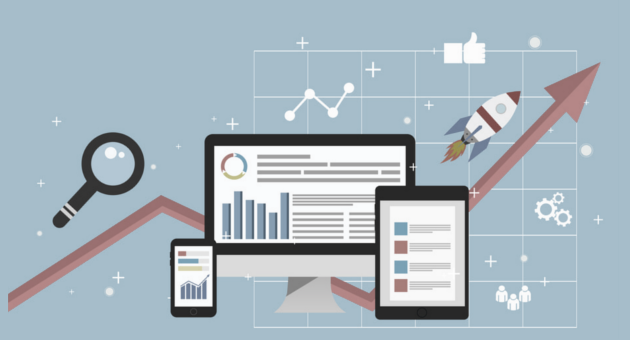 https://blog.mailrelay.com/Competencias hardCompetencias soft